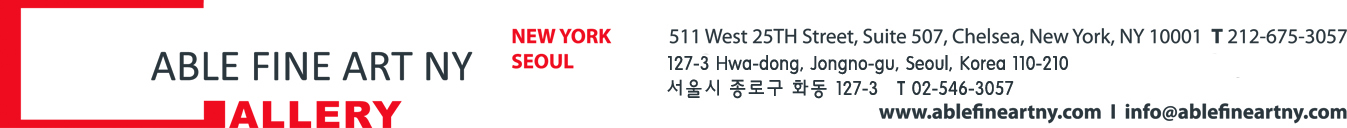 2013  Able Fine Art NY Gallery 공모 신청서이    름생년월일성  별주    소연 락 처E - mail공모분야주요 전시 경력작가 노트